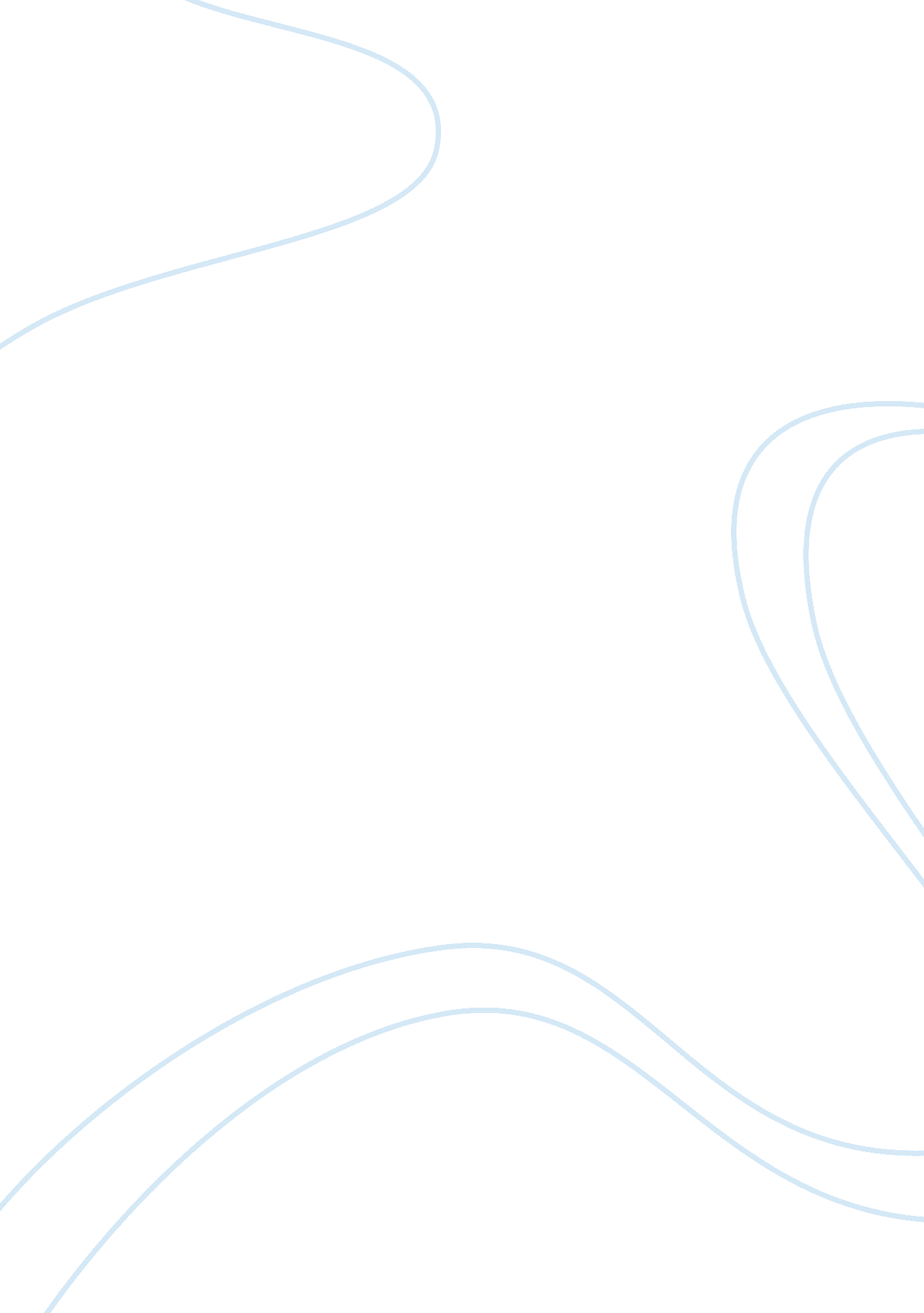 The adventures of huckleberry finn ap english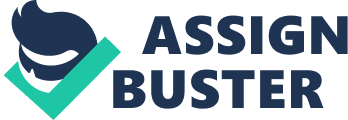 Husk’s reaction to influences trying to civilize him go against ever thing he has learned from his gut feelings, the question is which one is right? Throughout t he course of the novel Hack faces the necessary opportunities to make the important choices t hat develop his independent moral center while discovering what is right and wrong. To begin, Husk’s father is an alcoholic and does not care for him the way he s would, leaving him to stay with Miss Watson and Widow Douglas. At Miss Watson h souse her slave Jim the second main character is introduced. Hack is raised in the same way e very other white boy is, growing up around the idea that slavery is a societal norm. After Hack receives money he and his best friend, Tom Sam,’ere, discover Husk’s father makes an u invited appearance to rob his son of all his earnings. Husk’s Pap does whatever is in h is power to get a hold of the money after Hack gave Judge Thatcher his wealth in exchange of r a dollar. Pap takes Hack away and hold him in isolation far in a cabin in the woods. The little e trust Hack had put into his society has vanished because Of the continuous failure in the proto section the system should provide. Hack comes to the brave decision to escape and vent ere out on his won down the Mississippi to escape civilization’s illogical expectations. Reflecting, the duration of his stay with the widow and Miss Watson Hack Lear NSA to fear the act of becoming civilized because civilization is a loss of freedom. Eve n civil Miss Watson the devout Christian thinks nothing of being a slave owner. The moral s presented by society is nothing Hack wants to be apart of. After the return of his Pap Hack I s under constant mental and physical abuse and Judge Thatcher and Widow Douglas fight for custody, but the new judge in devout does little to help Hack. Based off the poop r decision asking of the town wisdom and morality is questionable among higher auto reties. The allowed cruelty that Hack is forced to endure confuses the concept of good a ND bad, right and wrong, moral and immoral. How can a world filled with so much cruelty be so Cal correct? At the beginning of the novel Hack, Tom and a few other boys decided to cream et a gang. A gang that consists of stealing and killing people without a care of what happens as a result. These thoughts came from young boys who thought nothing about 10th errs lives and the consequences that come shortly behind. Immaturity at their age is very promo . NET in the words they use to express themselves. Husk’s inexperience with death quickly changes after his escape. Hack and Jim both in search for freedom have been newly alienate De from society on finding Jackson Island. The worry free dreamlike setting, is a safe peaceful place where food is abundant. After both making a break from society the independence t hey both have discovered gives them a chance to get to know each other as men, rather in t he white boy to slave setting. The lack of hypocrisy and society injustice on the island is a Para dies neither of them are willing to give up. Seeing the murdered man in the floating house is a reminder that they are not isolated from the world. Jim wholeheartedly intercepts the view b teen Hack and the dead man, doing his best to keep Husk’s youth and emotion in tact. T his person we discover at the end of the novel in his father and as a result Hack and Jim esp. ND their time on the raft. The raft is a haven of brotherhood and equality, as both are looking f or refuge and peace from a society that has treated them poorly. The time Hack spent having g conversations with Jim were the most valuable to him in the process of his growth. Discovers Eng the only true difference between them was the color of their skin. In particular, the experience of Hack meeting the Duke and the Kind causes H sucks moral transformation. After drifting down the river with the two free . NET liars Hack creates and understanding of how truly wrong it is to lie and steal. Prompting Hack to chaw Eng his actions; thus comprehending the wrong he would have been doing in Tom Sawyers g nag. When first introduced to these men Hack, Jim, and the reader are trusting knowing the K inning has “ done considerable in the doctoring way in [his] (92). 